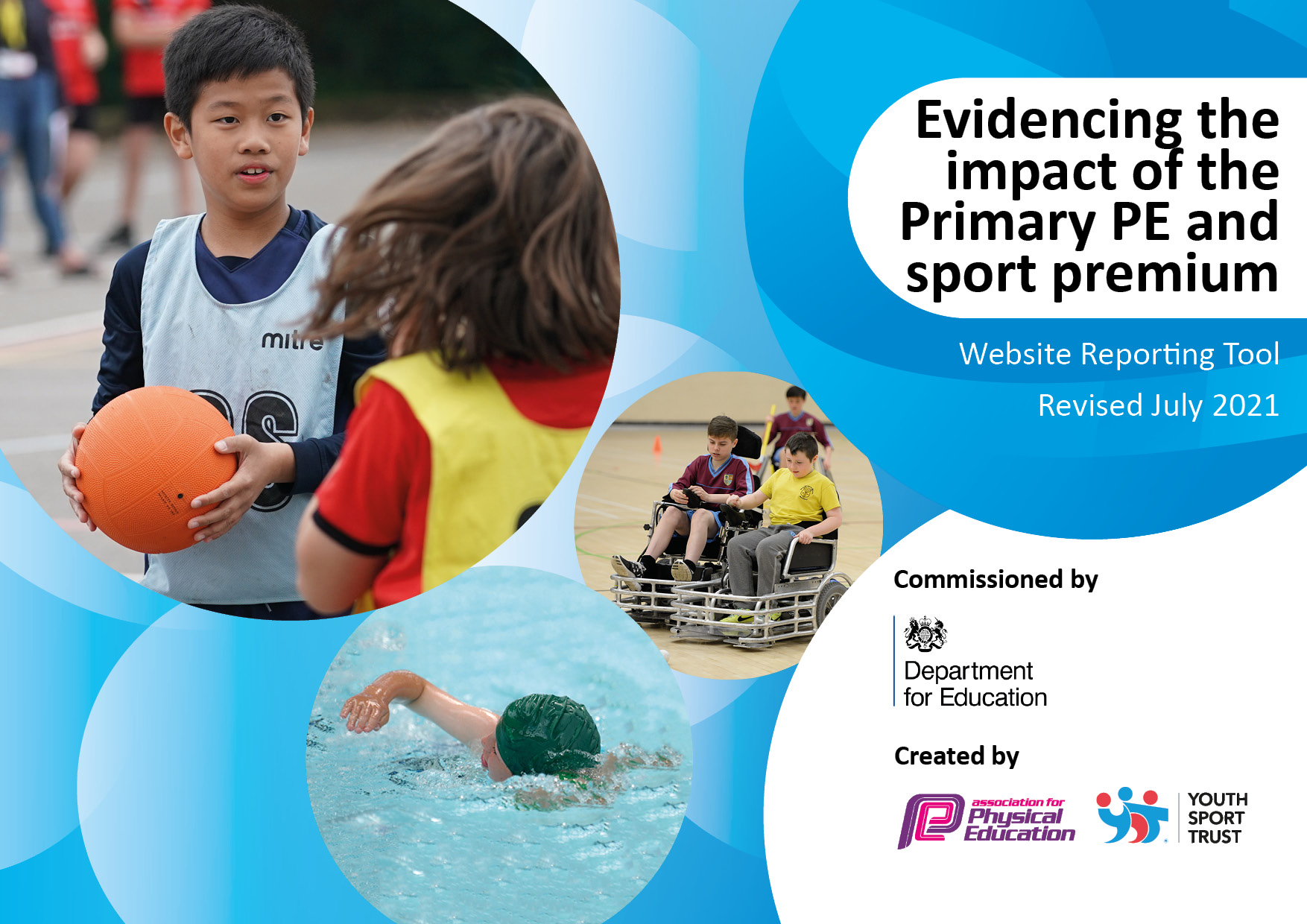 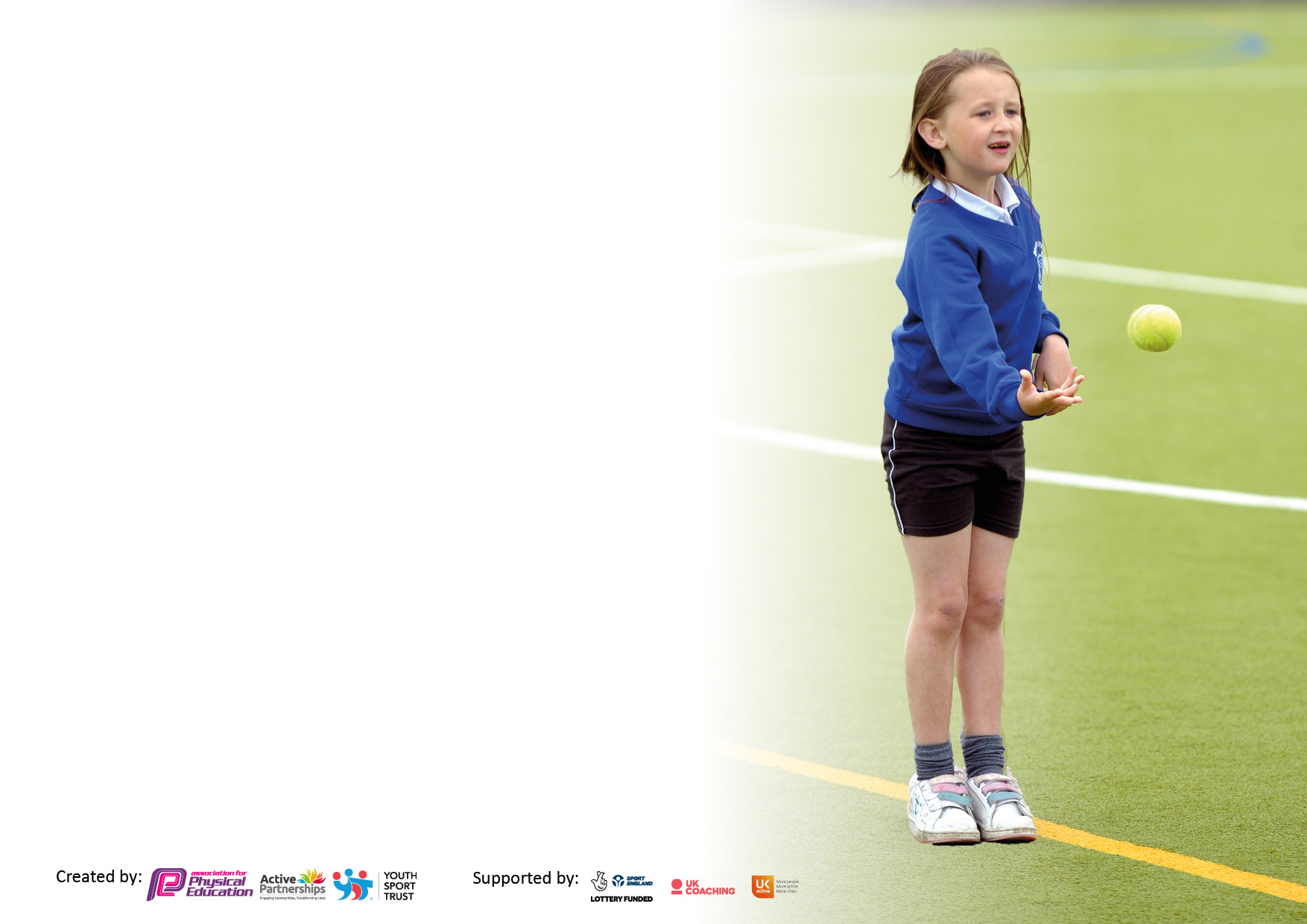 It is important that your grant is used effectively and based on school need. The Education Inspection Framework makes clear there will be a focus on ‘whether leaders and those responsible for governors all understand their respective roles and perform these in a way that enhances the effectiveness of the school’.Under the Quality of Education Ofsted inspectors consider:Intent - Curriculum design, coverage and appropriatenessImplementation - Curriculum delivery, Teaching (pedagogy) and AssessmentImpact - Attainment and progressTo assist schools with common transferable language this template has been developed to utilise the same three headings which should make your plans easily transferable between working documents.Schools     must     use     the      funding      to      make      additional      and      sustainable      improvements to    the    quality    of    Physical    Education,    School     Sport     and     Physical     Activity     (PESSPA) they offer. This means that you should use the Primary PE and sport premium to:Develop or add to the PESSPA activities that your school already offerBuild capacity and capability within the school to ensure that improvements made now will benefit pupils joining the school in future yearsThe Primary PE and sport premium should not be used to fund capital spend projects; the school’s budget should fund these.Pleasevisitgov.ukfortherevisedDfEguidanceincludingthe5keyindicatorsacrosswhichschoolsshoulddemonstrate animprovement.Thisdocumentwillhelpyoutoreviewyourprovisionandtoreportyourspend.DfEencouragesschools to use this template as an effective way of meeting the reporting requirements of the Primary PE and sport premium.We recommend you start by reflecting on the impact of current provision and reviewing the previous spend.Schools are required to publish details of how they spend this funding, including any under-spend from 2019/2020, as well as on the impact it has on pupils’ PE and sport participation and attainment. All funding must be spent by 31st July 2022.We recommend regularly updating the table and publishing it on your website throughout the year. This evidences your ongoing self-evaluation of how you are using the funding to secure maximum, sustainable impact. Final copy must be posted on your website by the end of the academic year and no later than the 31st July 2021. To see an example of how to complete the table please click HERE.Created by:	Supported by: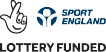 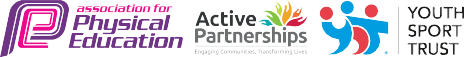 Total amount carried over from 2021/22£0Total amount allocated for 2022/23£17,520How much (if any) do you intend to carry over from this total fund into 2022/23?£0Total amount allocated for 2022/23£17, 520Total amount of funding for 2021/22. To be spent and reported on by 31st July 2023.£24,000Meeting national curriculum requirements for swimming and water safety.N.B. Complete this section to your best ability. For example you might have practised safe self-rescue techniques on dry land which you can then transfer to the pool when school swimming restarts.Due to exceptional circumstances priority should be given to ensuring that pupils can perform safe self rescue even if they do not fully meet the first two requirements of the NC programme of studyDue to COVID catch-up,  the percentage of children who currently meet the standards in swimming are lower than expected. The figures below are based on the current Y6’s swim time in Y5. To ensure continuity and provide time to improve on their skills and ability, the school swimming timetable has been amended so that Y5 go swimming in the summer term and again (as Y6) in the autumn term. More children will be given the opportunity to perform safe self rescue this term.What percentage of your current Year 6 cohort swim competently, confidently and proficiently over a distance of at least 25 metres?N.B. Even though your pupils may swim in another year please report on their attainment on leaving primary school at the end of the summer term 2022.Please see note above52%What percentage of your current Year 6 cohort use a range of strokes effectively [for example, front crawl, backstroke and breaststroke]?Please see note above67%What percentage of your current Year 6 cohort perform safe self-rescue in different water-based situations?20%Schools can choose to use the Primary PE and sport premium to provide additional provision for swimming but this must be for activity over and above the national curriculum requirements. Have you used it in this way?YesAcademic Year: 2022/23Total fund allocated: £2000Date Updated: October 2022Date Updated: October 2022Key indicator 1: The engagement of all pupils in regular physical activity – Chief Medical Officers guidelines recommend that primary school pupils undertake at least 30 minutes of physical activity a day in schoolKey indicator 1: The engagement of all pupils in regular physical activity – Chief Medical Officers guidelines recommend that primary school pupils undertake at least 30 minutes of physical activity a day in schoolKey indicator 1: The engagement of all pupils in regular physical activity – Chief Medical Officers guidelines recommend that primary school pupils undertake at least 30 minutes of physical activity a day in schoolKey indicator 1: The engagement of all pupils in regular physical activity – Chief Medical Officers guidelines recommend that primary school pupils undertake at least 30 minutes of physical activity a day in schoolPercentage of total allocation:Key indicator 1: The engagement of all pupils in regular physical activity – Chief Medical Officers guidelines recommend that primary school pupils undertake at least 30 minutes of physical activity a day in schoolKey indicator 1: The engagement of all pupils in regular physical activity – Chief Medical Officers guidelines recommend that primary school pupils undertake at least 30 minutes of physical activity a day in schoolKey indicator 1: The engagement of all pupils in regular physical activity – Chief Medical Officers guidelines recommend that primary school pupils undertake at least 30 minutes of physical activity a day in schoolKey indicator 1: The engagement of all pupils in regular physical activity – Chief Medical Officers guidelines recommend that primary school pupils undertake at least 30 minutes of physical activity a day in school14%IntentImplementationImplementationImpactYour school focus should be clear what you want the pupils to know and be able to do and aboutwhat they need to learn and toconsolidate through practice:Make sure your actions to achieve are linked to your intentions:Funding allocated: £2000Evidence of impact: what do pupils now know and what can they now do? What has changed?:Sustainability and suggested next steps:Motivate all children, with a particular focus on the least active, to participate in a minimum of 30 minutes physical activity every day. Provide structures to encourage children to increase and track their activity out of school.Introduction of Active Mile, four times per week (167 pupils)Increase active play through play leaders at lunchtimes (150 pupils)Continue and develop the 30:30 challenge, with a focus on least active (150 pupils but targeted at least active 10%)All children to experience at least half a term of Forest School per year (150 pupils)HLTA timeSubject Leader Release timeForest school leader and training timeResourcesPupils are now aware of Forest School and OAA activities. All pupils are developing their confidence in this area.The 30:30 challenge has increased the uptake of after-school clubs and the least active pupils are now more active than previously.Continue with forest school provision. Continue with the 30:30 challenge.Introduce a wider range of after school clubs and activities. Continue with swimming in all year groups. Key indicator 2: The profile of PESSPA being raised across the school as a tool for whole school improvementKey indicator 2: The profile of PESSPA being raised across the school as a tool for whole school improvementKey indicator 2: The profile of PESSPA being raised across the school as a tool for whole school improvementKey indicator 2: The profile of PESSPA being raised across the school as a tool for whole school improvementPercentage of total allocation:Key indicator 2: The profile of PESSPA being raised across the school as a tool for whole school improvementKey indicator 2: The profile of PESSPA being raised across the school as a tool for whole school improvementKey indicator 2: The profile of PESSPA being raised across the school as a tool for whole school improvementKey indicator 2: The profile of PESSPA being raised across the school as a tool for whole school improvement7%IntentImplementationImplementationImpactYour school focus should be clear what you want the pupils to know and be able to do and aboutwhat they need to learn and toconsolidate through practice:Make sure your actions to achieve are linked to your intentions:Funding allocated:£3500Evidence of impact: what do pupils now know and what can they now do? What has changed?:Sustainability and suggested next steps:Children value the benefits of a healthy and active lifestyle. They enjoy sports activities and have opportunities to take part at a range of levels. Continue and develop the 30:30 challengeUse Facebook updates and feature in newsletter to share children’s participation and achievements Weekly Sports Awards are presented in assembly (parents invited to attend)Termly Sports Day to raise profile of developing skills.All competitions and festivals are attended. HLTA timeSubject leader timeResourcesSports Partnership membership costs.Newsletters and 30:30 information shows that pupils’ participation has risen in school and out of school sport. Pupils enjoyed termly competitions against each other and the competitive element (evidenced in pupil surveys)Continue with the 30:30 challenge. Continue with sports awardsIntroduce house teams with half termly competitions. Key indicator 3: Increased confidence, knowledge and skills of all staff in teaching PE and sportKey indicator 3: Increased confidence, knowledge and skills of all staff in teaching PE and sportKey indicator 3: Increased confidence, knowledge and skills of all staff in teaching PE and sportKey indicator 3: Increased confidence, knowledge and skills of all staff in teaching PE and sportPercentage of total allocation:Key indicator 3: Increased confidence, knowledge and skills of all staff in teaching PE and sportKey indicator 3: Increased confidence, knowledge and skills of all staff in teaching PE and sportKey indicator 3: Increased confidence, knowledge and skills of all staff in teaching PE and sportKey indicator 3: Increased confidence, knowledge and skills of all staff in teaching PE and sport47%IntentImplementationImplementationImpactYour school focus should be clearMake sure your actions toFundingEvidence of impact: what doSustainability and suggestedwhat you want the pupils to knowachieve are linked to yourallocated: £10,000pupils now know and whatnext steps:and be able to do and aboutintentions:can they now do? What haswhat they need to learn and tochanged?:consolidate through practice:All children receive two hours of quality PE teaching each week. In addition to specialist coaches, staff have access to regular CPD and supportive teaching materials. Maintain subscription to the PE Hub to support teaching and assessmentSpecialist PE coach used to teach across all year groups and model best practice to teachers.At least three CPD sessions per year for all teachersSpecialist PE HLTA time to deliver high quality lessonsSpecialist dance teacher to deliver lessons to each class over the course of the yearPE HubCoach/ Dance teacher costsHLTA timeP.E. Hub data shows that pupils’ proficiency in P.E. is improving.Specialist P.E. coach has modelled teaching to staff. Lesson observations and staff surveys show staff feel increasingly confident in teaching P.E.Continue with a coaching model provided by sports coaches.Continue to deliver 3 high quality CPD P.E. sessions for teachers to upskill them. Key indicator 4: Broader experience of a range of sports and activities offered to all pupilsKey indicator 4: Broader experience of a range of sports and activities offered to all pupilsKey indicator 4: Broader experience of a range of sports and activities offered to all pupilsKey indicator 4: Broader experience of a range of sports and activities offered to all pupilsPercentage of total allocation:Key indicator 4: Broader experience of a range of sports and activities offered to all pupilsKey indicator 4: Broader experience of a range of sports and activities offered to all pupilsKey indicator 4: Broader experience of a range of sports and activities offered to all pupilsKey indicator 4: Broader experience of a range of sports and activities offered to all pupils23%IntentImplementationImplementationImpactYour school focus should be clearMake sure your actions toFundingEvidence of impact: what doSustainability and suggestedwhat you want the pupils to knowachieve are linked to yourallocated:pupils now know and whatnext steps:and be able to do and aboutintentions:can they now do? What haswhat they need to learn and to£6000changed?:consolidate through practice:Children have the opportunity to take part in a wide range of sports and activities within the school day as well as through extra-curricular opportunities.Continue to subscribe to the local PE Sports PartnershipSubside Outdoor and Adventurous activities such as Y5 ‘Survival Day’Continue to swim in Y3 and Y4 (44 pupils)Introduce swimming lessons for children in Y1 and 2 (52 children)Arrange experience days such as skipping and ice skating (150 children)Fund or subsidise a range of after school activities such as football, sport stacking, yoga, etc. (90 children)Sports partnershipVisit costsAdditional swimming costsExperience daysAfter school clubsPupils participated in every competition and festival. Increasing their skills in many areas. This has been evidenced from competition successes and internal P.E. data which demonstrates the pupils have made good or better progress over the year. Pupils who can swim 25m at the end of Y6 has improved due to extra swimming in all year groups.Pupils’ enjoyment (pupils surveys) of P.E. increased due to ice-skating and surfing days. Continue to attend every sports event. Offer a wider range of after school clubs.Continue to swim in every year group. Continue to subsidise after school clubs for all pupils. Key indicator 5: Increased participation in competitive sportKey indicator 5: Increased participation in competitive sportKey indicator 5: Increased participation in competitive sportKey indicator 5: Increased participation in competitive sportPercentage of total allocation:Key indicator 5: Increased participation in competitive sportKey indicator 5: Increased participation in competitive sportKey indicator 5: Increased participation in competitive sportKey indicator 5: Increased participation in competitive sport9%IntentImplementationImplementationImpactYour school focus should be clearMake sure your actions toFundingEvidence of impact: what doSustainability and suggestedwhat you want the pupils to knowachieve are linked to yourallocated:pupils now know and whatnext steps:and be able to do and aboutintentions:can they now do? What haswhat they need to learn and to£2000changed?:consolidate through practice:Provide children with the confidence and opportunity to compete in sports at different levels. Continue to subscribe to the local PE Sports PartnershipArrange / take part in a number of Inter-school competitionsIntroduce a termly school Sports DayPurchase new kit and tracksuits to develop confidence. Sports partnership (costed above)Additional HLTA time to facilitate competitive sportPupils have competed in inter school activities and this competitive sport has aided them in competing against others. This has been evidenced by the successes in competitions over the last academic year. In the last P.E. pupil survey, the majority of pupils reported they felt confident in P.E. Create a competitive houses model in school. Create after school clubs which focus on upcoming competitions.Continue to enter all competitions and festivals. Signed off bySigned off byHead Teacher:Sam ButtersDate:10.10.22Subject Leader:Sam Butters/ Mandie FranklandDate:10.10.21Governor:Deborah HallDate:10.10.21